Diário Oficial do Estado de Rondônia nº 226
Disponibilização: 20/11/2020
Publicação: 20/11/2020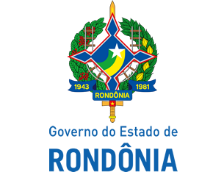 
Secretaria de Estado de Finanças - SEFIN
ATO N. 120/2020/GAB/CREPorto Velho, 20 de novembro de 2020.Acrescenta ao anexo IV do Ato 114/2020/GAB/CRE, que  PRORROGA até a conclusão da análise o prazo de vigência de Termo de Acordo de Regime Especial com vencimento no mês de julho de 2020, empresas detentoras de regimes especiais que especifica.O COORDENADOR GERAL DA RECEITA ESTADUAL no uso de suas atribuições legais;D E T E R M I N AArt. 1º. Fica acrescentado ao Anexo IV do Ato n. 114/2020/GAB/CRE, publicado em 29 de outubro de 2020, a empresa abaixo relacionada neste anexo.Art. 2º. Este Ato entra em vigor na data da publicação.ANEXO IV – PRORROGADOANTONIO CARLOS ALENCAR DO NASCIMENTOCoordenador Geral da Receita EstadualITEMPRORROGADOI.E.CNPJRAZÃO SOCIALREGIMEDESCRIÇÃOPROCESSO78ATO 114/20200000000046694807028528002757ESTANHO DE RONDÔNIA S/AT.A 065/2008DIL. DE PRAZO - INDÚSTRIA20200060008254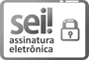 Documento assinado eletronicamente por  ANTONIO CARLOS ALENCAR DO NASCIMENTO, Coordenador(a), em 20/11/2020, às 10:53, conforme horário oficial de Brasília, com fundamento no artigo 18 caput e seus §§ 1º e 2º, do Decreto nº 21.794, de 5 Abril de 2017.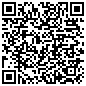 A autenticidade deste documento pode ser conferida no site portal do SEI, informando o código verificador 0014766838 e o código CRC 01931C8C.